                   __________________________________   			(Stud. vardas, pavardė)            	 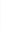 Istorijos fakultetoIstorijos / Paveldosaugosnuolatinių  magistro studijų programos II k.  studentė stud. kodas ___________,(Įrašyti studijų programą) komiteto pirmininkuiPRAŠYMASDĖL PROFESINĖS PRAKTIKOS ATLIKIMOMMMM-mm-ddVilniusPrašau leisti atlikti praktiką (nurodyti įstaigos pavadinimą) ir  praktikos vadovu Istorijos fakultete skirti (įrašyti vadovą). Praktikos vadovas(-ė) įstaigoje (įrašyti vardą pavardę).Praktikos tikslas:Praktikos uždaviniai:  _______________________________                                       __________________                                        (Stud.vardas, pavardė)			                     (Stud. parašas)Sutinku vadovauti praktikai :(Praktikos vadovo universiteteparašas)